Missouri Department of Health and Senior Services 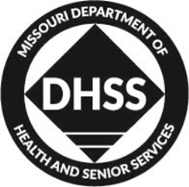 Statewide Community Health Worker Advisory CommitteeAugust 31, 2017, 1:00 p.m. – 4:00 p.m.Pine Conference RoomAttendees In Person: Kathy Brown, Vashon Brown, LaReecia Carter, Dennis Dunmyer, Kathy Davenport, Mahasin Hamilton, Candace Henderson, Angela Herman-Nestor, Jessica Holmes, Brandy Howard, Michael Lawerence, Dominique Lucas, Lori Minor, Beth Nech,  Jane Schaefer, Payree Short, Elizabeth Sissom, Treva Smith, LeFlora Spivey, Jill Taylor, Joanne Thies, Barb Wiman, Eric Wiman, Jennifer Hunter, Kathryn Metzger, Barbara Brendel   Attendees By Phone: Pattie Barton, Vickie Cooper, Cathy Davis, Michael French, Barb Friedmann, Mackenzie Gale, Jennifer Harris, Linda Heitte, Rachelle Johnson, Kordie Marsenburg, Molly Meyer, Lorna Miles, Heather Parker, Angelette Pritchett, Alissa Rankin, Erika Saleski, Becky Sleeth, Suzanne Smith, Sandy Snook, Donna Whitaker, Vicki WilbersTopicDiscussionActionOpening Remarks and WelcomeBarbara Brendel welcomed the attendees.  FYIIntroductionsAttendees introduced themselves.FYIApproval of MinutesMinutes were distributed prior to the meeting.  Joanne Thies motioned for approval of the minutes.  Mahasin Hamilton seconded the motion.  Motion to approve the minutes was passed.CHW Successes, Barriers and ChallengesAttendees shared stories of patients receiving care, connecting resources, and ending homelessness.  Springfield/Greene County Health Department and Jordan Valley Health Center produced a video about the collaborative for Show Me Healthy Women.  Health Care Collaborative of Rural Missouri served 1,160 families, covering 3,200 individuals, through products at their warehouse.  Dental services are being provided at five shelters by Swope Parkway Health.  Over 100 individuals have been served.  A CHW reported an individual showing motivation by e-mailing the CHW over a two-month period asking for resources; the individual only met the CHW once.  A challenge involving an individual needing diagnostic testing was discussed.  It was suggested that the University of Missouri – Columbia Hospital be contacted for assistance.  Another challenge identified by the Integrated Health Network re-entry program is when Medicaid is terminated upon an individual’s entry into prison.  This leaves a treatment gap for mental health and overall care when released.  Staff work to get the individual re-enrolled upon release.  Individuals receive a 7-day supply of medication at discharge.  It was suggested that Integrated Health Network contact Dwight Fine to discuss the issue.FYIUpdates of State ActivitiesYear 4 Evaluation and Year 5 Impact Statements:  The Year 4 evaluation for the CDC 1305 grant was submitted. Comments from CDC have not been received on the submitted document.  For Year 5, states are being asked to develop Impact Statements.  CDC is to provide direction and templates later in the grant year.Unity Conference: Missouri was well represented at the 2017 Unity Conference in Dallas, Texas.  Missouri had the second highest delegation in attendance, after Texas.  Attendees represented Springfield/Greene County Health Department, Cox Health Systems, Jordan Valley Health Center, Access Family Center, Family Care Health Center, BJC Healthcare, Affinia Health Care, BJK Peoples Health Center, Missouri Primary Care Association, St. Louis Integrated Health Network, and the Department of Health and Senior Services.  Family Care Health Center and St. Louis Integrated Health Network presented at the conference.  One attendee stated that after attending the conference, CHWs have it pretty good in Missouri.  CHWs receive referrals and are integrated into health systems.  At Family Health Center, over 100 referrals have been received since January 2017.  Individuals are getting into treatment and homes.  One presentation at the conference focused on self-care.  Missouri had three presentations at the conference.  The Integrated Health Network presentation highlighted the great work being achieved in St. Louis.  Family Care Health Center presented on integrating CHWs into a federally qualified health center.  Mid America Regional Council and Kansas Department of Health and Environment presented on the collaborative CHW efforts between Missouri and Kansas.  During a presentation on a national association for CHWs, Missouri was not represented as well as it could be.  Missouri needs to collect the right data to show impact.  PRAPARE, a web-based tool that collects Social Determinates of Health metrics, will be able to assist.  The Missouri Primary Care Association is tracking encounter length and times to look at cohorts and clinical measures.  For advocacy, storytelling is important.  Patient voices need to be heard.  The areas of CHW utilization varies from dental, pharmacy and cancer.  CHWs are looking at the whole person.Web page: A web page has been developed on the Department’s web site for CHWs.  The link is www.health.mo.gov/professions.CHW ECHO: An Immersion Training was held the first of August for the identified panel members.  The educational platform will be a one hour session with didactic, case presentation, open discussion and wrap-up.  The ECHO, designed for CHWs, will be every other week for 16 sessions starting in November.  The Missouri Primary Care Association is a partner in the ECHO project.  If the number of participants gets too large, a cohort format will be developed.Kansas City Regional CHW Sustainability Subcommittee: The Subcommittee is looking at permanent sustainable payment methods in conjunction with St. Louis HEAL Workgroup.  The goal is to leverage all resources to engage groups, develop a recommendation and advocate for payment.  A concept paper was drafted and will be shared.  The recommendation will look at cost and benefit broadly.  A core group of individuals will research, develop and analyze the recommendation.  A broader group will advise on the recommendation.  CHW involvement is encouraged.  Peer Support (Mental Health): Substance Abuse and Mental Health Services Administration (SAMHSA) held a meeting to begin working together around Peer Support and CHWs.  Peer Supports provide peer services for mental health or substance abuse.  Peer Supports have a certification process and receive Medicaid payment.  There is opportunity to align CHWs with Peers.  The Missouri Credentialing Board certifies the individual, while the Department of Mental Health certifies the program.  The Department of Mental Health assists with underwriting the certification process.   Peer Supports have a 40-hour curriculum.  There is a Grandfathering process.  Recertification period is every two years, with 20 hours of continuing education units.  Individuals must adhere to an ethics code.  FYIFYIAdditional information can be submitted to Barbara Brendel for including on the web page.Cases will be sought for the ECHO.  Instructions for submitting a case will be shared closer to the roll-out.If interested, please contact Erika Saleski at esaleski@comcast.net. Barbara Brendel and Jennifer Hunter will meet with Scott Breedlove, Assistant Director, Missouri Credentialing Board, to discuss options for CHWs.  CHW CertificationA discussion was held about a process for program certification.  It was decided that certification will be individual, not program.  Concern was expressed about on-line cultural humility training not being as effective as in-person.  Limited resources for training need to be recognized.  Individuals may be responsible for securing continuing educational units, not the employer.  Trainings need to be available and affordable.  Discussion for individual CHW certification will be on the next agenda.AdjournThe meeting adjourned at 3:40 p.m.Future meetings will be held from 1:00 p.m. – 3:30 p.m.